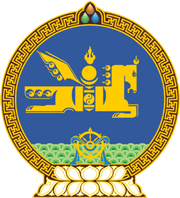 МОНГОЛ УЛСЫН ХУУЛЬ2020 оны 05 сарын 14 өдөр                                                                  Төрийн ордон, Улаанбаатар хот МОНГОЛ УЛСЫН ЗАСГИЙН ГАЗРЫН ТУХАЙ ХУУЛЬД НЭМЭЛТ, ӨӨРЧЛӨЛТ ОРУУЛАХ ТУХАЙ	1 дүгээр зүйл.Монгол Улсын Засгийн газрын тухай хуулийн 20 дугаар зүйлийн 4 дэх хэсгийн “тагнуул, сөрөг тагнуул, терроризмаас урьдчилан сэргийлэх асуудал;” гэсний дараа “-төрийн тусгай хамгаалалтын асуудал;” гэж нэмсүгэй.2 дугаар зүйл.Монгол Улсын Засгийн газрын тухай хуулийн 25 дугаар зүйлийн 2 дахь хэсгийн 9 дэх заалтын “нэгэн бүрэн эрхийн буюу 4 жилийн” гэснийг “2 жилийн” гэж өөрчилсүгэй.3 дугаар зүйл.Энэ хуулийг Төрийн тусгай хамгаалалтын тухай хуульд нэмэлт, өөрчлөлт оруулах тухай хууль хүчин төгөлдөр болсон өдрөөс эхлэн дагаж мөрдөнө. 		МОНГОЛ УЛСЫН 		ИХ ХУРЛЫН ДАРГА			     Г.ЗАНДАНШАТАР